1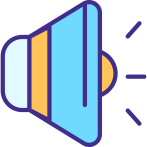 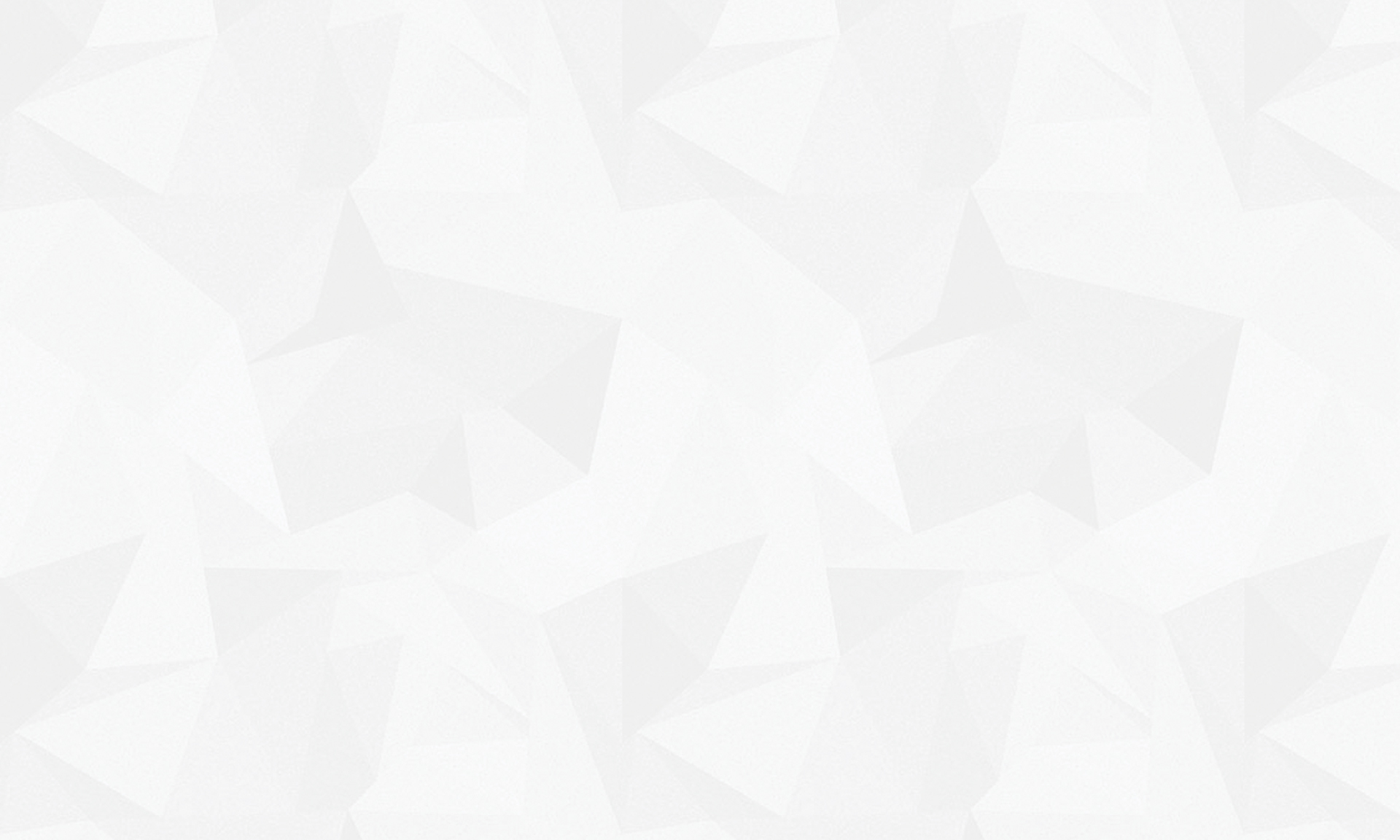 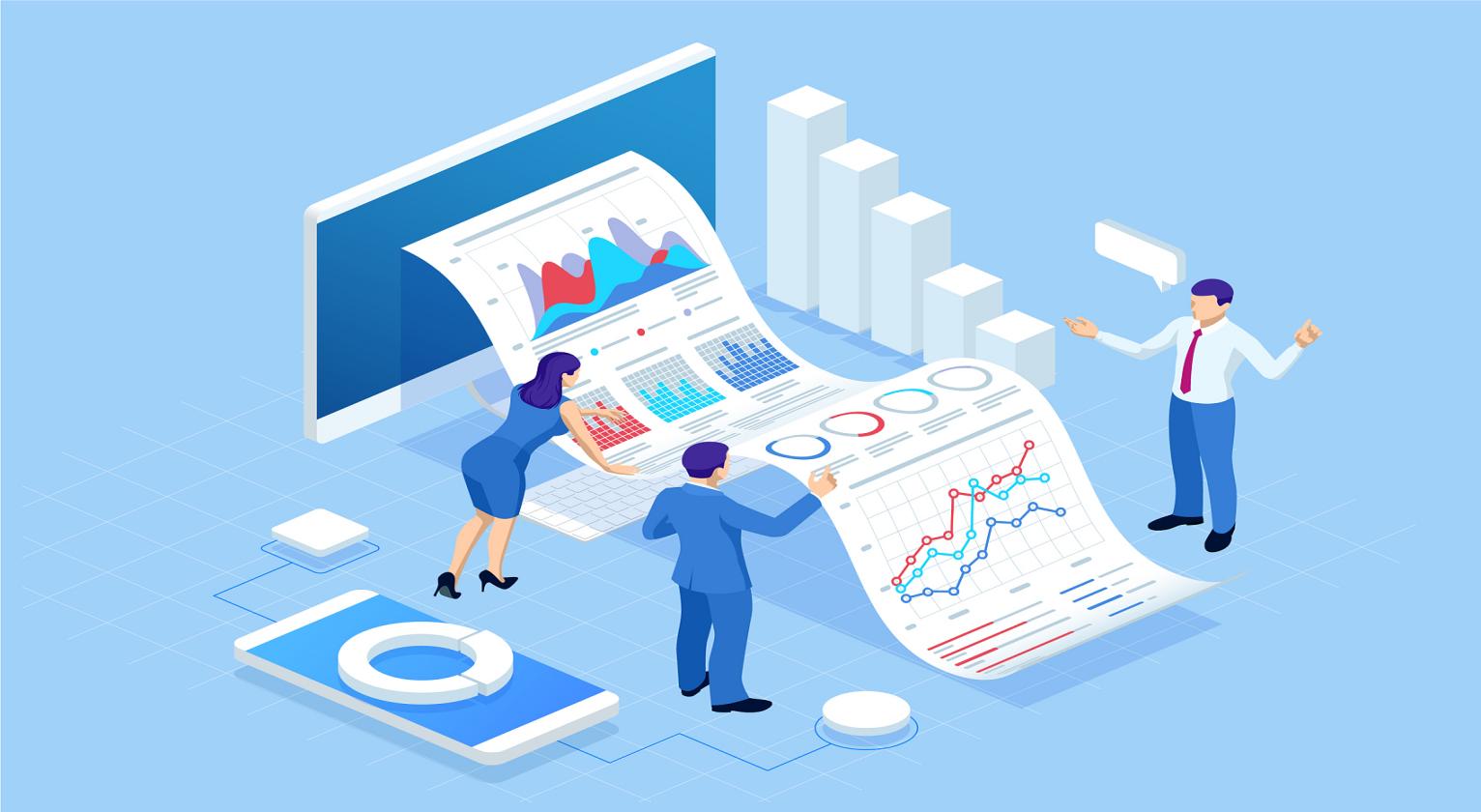 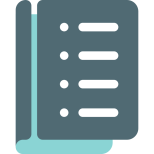 目    录第一部分   部门概况一、部门职责二、机构设置第二部分   2022年度部门决算报表一、收入支出决算总表二、收入决算表三、支出决算表四、财政拨款收入支出决算总表五、一般公共预算财政拨款支出决算表六、一般公共预算财政拨款基本支出决算明细表七、政府性基金预算财政拨款收入支出决算表八、国有资本经营预算财政拨款支出决算表九、财政拨款“三公”经费支出决算表第三部分   2022年度部门决算情况说明一、收入支出决算总体情况说明二、收入决算情况说明三、支出决算情况说明四、财政拨款收入支出决算总体情况说明五、财政拨款“三公” 经费支出决算情况说明六、机关运行经费支出说明七、政府采购支出说明八、国有资产占用情况说明九、预算绩效情况说明十、其他需要说明的情况第四部分  名词解释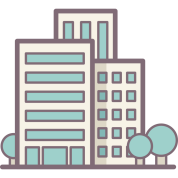  第一部分  部门概况一、部门职责1.  在本行政区域内，保证宪法、法律、行政法规和上级人民代表大会及其常务委员会决议的遵守和执行；2.  领导或者主持本级人民代表大会代表的选举；3.  召集本级人民代表大会会议；4.  讨论、决定本行政区域内的政治、经济、教育、科学文化卫生、环境和资源保护、民政、民族等工作的重大事项；5.  根据本级人民政府的建议，决定对本行政区域内的国民经济和发展计划，以及预算的部分变更。6.  监督本级人民政府、人民法院和人民检察院的工作，联系本级人民代表大会代表，受理人民群众对上述机关和国家工作人员的申诉和意见；7.  有关人事任免事宜。二、机构设置县人大常委会机关设置5个科级内设机构，分别为办公室、选举任免代表工作委员会、法制工作委员会、财政经济工作委员会、教育科学文化卫生工作委员会。办公室1.  承担县人民代表大会、常务委员会、主任办公会、党组会等会议的组织、筹备工作；负责常委会有关文、电起草、审核把关，人大机关文书处理、档案管理、印信管理和机要保密工作。2.  负责起草常委会议、主任会议、常委会党组会议决定草案、工作报告、领导讲话（发言）等重要文件、负责领导批示的传达和督办。3.  负责常委会新闻发布和对外宣传工作；组织对代表大会、常委会会议、主任会议以及人民代表大会制度、人大工作、社会主义民主与法制建设的宣传报道。4.  负责代表大会文件汇编和常委会议公报、人大信息、会议纪要、情况通报的编写工作。5.  负责县人大机关的人事工作和离退休人员的服务工作。6.  负责县人大机关的财务，基建、车辆管理等行政事务和后勤服务工作、机关值班和安全保卫工作。7.  负责县人大常委会同上级人大、外地和兄弟县人大联系事宜及来宾接待工作。8.  围绕县人大及其常委会的中心工作开展调查研究、提供调查报告及有关资料。9.  参加起草人民代表大会会议及其常委会议、主任会议的有关综合性重要文件。包括：人大常委会的工作报告、领导讲话（发言）、决议、决定（草案）及其有关文件。10.  县人大常委会领导交办的其它事项。选举任免代表工作委员会1.  根据国家和省市有关的法律法规，检查督促地方组织法、选举法、代表法及其实施办法的贯彻实施。负责有关代表和选举、任免法律法规的咨询和宣传工作。2.  负责与省、市、县三级人大代表的联络工作；收集督办县人大代表议案、建议、批评和意见；受理人大代表的来信来访；受理群众对人大代表的投诉和控告，组织安排代表视察、调查、评议活动。3.  严格按照法律程序，对“一府两院”呈报县人大常委会审议任免的人员认真审查把关，向县人大常委会及党组、主任会议提交任免材料。对经县人大常委会审议通过的任免人员拟发任免通知，填写任命书，组织颁发任命书大会。4.  承担常委会代表资格审查委员会的日常工作。5.  承担县人大换届选举的具体工作；指导乡镇人大换届选举工作及主席团的日常工作。6.  负责对县政府组成人员和县人民法院、县人民检察院主要负责人的供职书、述职报告的督办工作。7.  加强同乡镇人大的联系，及时总结代表工作经验，活跃全县代表工作。8.  领导交办的其它工作。法制工作委员会搞好调查研究，了解公、检、法、司、民族宗教事务等部门贯彻执行宪法、法律和法规的情况，向人大常委会提供上述机关推行执法责任制情况，为人大常委会进行法律监督搞好调查和服务。负责草拟人大常委会关于政治法律方面的决议、决定等。配合上级人大的立法工作，做好调查研究和征求修改意见。协助主管主任、专职委员联系代表，组织视察、检查等活动。受理群众对政法工作方面的来信来访工作，并及时向有关部门转办、督办。对“一府两院”提请人大常委会审议决定有关政法方面的重大事项、工作报告进行调查研究，并向人大常委会提出参考意见。结合本职工作宣传社会主义法制，推进“一体两翼”执法监督的实施，落实县级治理的工作任务，负责请示和答复有关法律问题。为“三会”做好服务工作。财政经济工作委员会努力学习党的路线、方针、政策，学习国家有关财政经济方面的法律、法规，不断提高全体工作人员的政治觉悟和业务工作水平。对县政府有关财政经济方面的重大事项，提请县人大常委会审议批准的报告，进行调查研究，提供参考。对人大常委会列入会议的有关财政经济方面的议题，在会前组织代表进行专项视察、调查和检查活动，并向常委会写出相关报告。督查人大常委会有关财政经济、城乡环保、农村工作等方面的决定、决议和审议意见的贯彻落实情况。负责上级人大交办征求意见的有关法律、法规草案，组织有关部门和人员讨论，汇总上报修改意见。负责同县政府有关财政经济工作部门进行工作联系，搞好部门主要负责同志执法责任的督查和工作评议。负责与本工委工作有关的群众来信、来访的处理和接待工作。承办县人大常委会及主任会议交办的有关事项。教育科学文化卫生工作委员会认真学习党的路线、方针、政策和相关的法律、法规，不断提高人员的政治素质和业务素质。负责县人大及其常委会有关教科文卫方面决议、决定的起草工作。做好县政府关于教科文卫工作方面的规范性文件和乡镇人民代表大会关于教科文卫方面决议、决定的备案、审查工作。协助主管主任，组织人大代表就教科文卫工作开展调查、视察，并起草调查、视察报告。联系政府有关部门，检查相关的法律、法规的实施情况，听取汇报、进行调查研究，向县人大常委会及其主任会议提供调查报告或其它必要资料。按照“一体两翼执法监督制”的要求，具体承办教科文卫方面需提请县人大常委会和主任会议依法监督的案件的相关事宜，调查、督办常委会或主任会议议定要求查处的案件。做好县人大及其常委会有关教科文卫工作方面决议、决定、审议意见落实的催办工作。负责处理与本工委有关的来信来访。对上级立法机关交付征求意见的有关法律、法规草案，负责组织有关人员讨论，汇总上报修改意见。完成县人大常委会及其主任会议交办的其它事项。人员编制和领导职数成安县人大机关，人员编制28名，其中领导职数6个。从决算编报单位构成看，纳入2022年度本部门决算汇编范围的独立核算单位（以下简称“单位”）共1个，具体情况如下：我部门无二级预算单位，因此，成安县人民代表大会常务委员会2022年度部门决算即成安县人民代表大会常务委员会本级2022年度决算。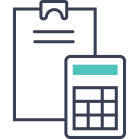  第二部分  2022年度部门决算表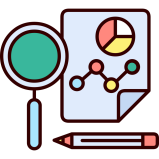 第三部分 2022年度部门决算情况说明一、收入支出决算总体情况说明本部门2022年度收、支总计（含结转和结余）442.08万元。与2021年度决算相比，收支各增加43.02万元，增长10.8%，主要原因是人员经费增加所致。二、收入决算情况说明本部门2022年度收入合计442.08万元，其中：财政拨款收入442.08万元，占100%；事业收入0万元，占0%；经营收入0万元，占0%；附属单位上缴收入0万元，占0%；其他收入0万元，占0%。三、支出决算情况说明本部门2022年度支出合计442.08万元，其中：基本支出419.13万元，占94.8%；项目支出22.95万元，占5.2%；经营支出0万元，占0%；对附属单位补助支出0万元，占0%。四、财政拨款收入支出决算总体情况说明（一）财政拨款收支与2021年度决算对比情况本部门2022年度财政拨款本年收入442.08万元,比2021年度增加43.02万元，增长10.8%，主要是人员经费增加所致；本年支出442.08万元，增加43.02万元，增长10.8%，主要是人员经费增加所致。具体情况如下：1.一般公共预算财政拨款本年收入442.08万元，比上年增加43.02万元；主要是人员经费增加所致；本年支出442.08万元，比上年增加43.02万元，增长10.8%，主要是人员经费增加所致。2.政府性基金预算财政拨款本年收入0万元，比上年增加0万元，增长0%，主要原因是本部门本年度无政府性基金预算财政拨款收入；本年支出0万元，比上年增加0万元，增长0%，主要是本部门本年度无政府性基金预算财政拨款支出。3.国有资本经营预算财政拨款本年收入0万元，比上年增加0万元，增长0%，主要原因是本部门本年度无国有资本经营预算财政拨款收入；本年支出0万元，比上年增加0万元，增长0%，主要是本部门本年度无国有资本经营预算财政拨款支出。（二）财政拨款收支与年初预算数对比情况本部门2022年度财政拨款本年收入442.08万元，完成年初预算的119.3%,比年初预算增加71.6万元，决算数大于预算数主要原因是人员经费较预算增加所致；本年支出442.08万元，完成年初预算的119.3%,比年初预算增加71.6万元，决算数大于预算数主要原因是人员经费较预算增加所致。具体情况如下：1.一般公共预算财政拨款本年收入完成年初预算119.3%，比年初预算增加71.6万元，主要是人员经费较预算增加所致；支出完成年初预算119.3%，比年初预算增加71.6万元，主要是人员经费较预算增加所致。2.政府性基金预算财政拨款本年收入完成年初预算100%，比年初预算增加0万元，与年初预算持平；支出完成年初预算100%，比年初预算增加0万元，与年初预算持平。3.国有资本经营预算财政拨款本年收入完成年初预算100%，比年初预算增加0万元，与年初预算持平；支出完成年初预算100%，比年初预算增加0万元，与年初预算持平。财政拨款支出决算结构情况2022年度财政拨款支出442.08万元，主要用于以下方面：一般公共服务（类）支出371.15万元，占84%，主要用于人大事务的行政运行、人大会议和人大监督等支出；社会保障和就业（类）支出40.42万元，占9.1%，主要用于机关事业养老保险费、职业年金等支出；卫生健康支出11.71万元，占2.6%，主要用于职工医疗保险费支出；住房保障（类）支出18.81万元，占 4.3%，主要用于住房公积金支出。（四）一般公共预算基本支出决算情况说明2022年度财政拨款基本支出419.13万元，其中：人员经费363.06万元，主要包括基本工资、津贴补贴、奖金、绩效工资、机关事业单位基本养老保险缴费、职业年金缴费、职工基本医疗保险缴费、住房公积金、其他社会保障缴费、其他工资福利支出、退休费、抚恤金、生活补助。公用经费 56.07万元，主要包括办公费、印刷费、手续费、邮电费、差旅费、维修（护）费、会议费、委托业务费、工会经费、福利费、公务用车运行维护费、其他交通费用、其他商品和服务支出、办公设备购置、其他资本性支出。五、财政拨款“三公” 经费支出决算情况说明（一）“三公”经费财政拨款支出决算总体情况说明本部门2022年度“三公”经费财政拨款支出预算为1.47万元，支出决算为1.47万元，完成预算的100%,较预算增加0万元，增长0%，与年初预算持平；较2021年度决算减少0.01万元，降低0.6%，与上年决算持平。（二）“三公”经费财政拨款支出决算具体情况说明1.因公出国（境）费支出情况。本部门2022年度因公出国（境）费支出预算为0万元，支出决算0万元，完成预算的100%。因公出国（境）费支出较预算增加0万元，增长0%,主要是本部门无因公出国（境）费支出；较上年增加0万元，增长0%,主要是本部门无因公出国（境）费支出。其中因公出国（境）团组0个、共0人、参加其他单位组织的因公出国（境）团组0个、共0人/无本单位组织的出国（境）团组。2.公务用车购置及运行维护费支出情况。本部门2022年度公务用车购置及运行维护费预算为1.47万元，支出决算1.47万元，完成预算的100%。较预算减少0万元，降低0%,与年初预算持平；较上年减少0.01万元，降低0.6%,与上年决算持平。其中：公务用车购置费支出0万元：本部门2022年度公务用车购置量0辆，发生“公务用车购置”经费支出0万元。公务用车购置费支出较预算增加0万元，增长0%,与年初预算持平；较上年增加0万元，增长0%,与2021年度决算支出持平。公务用车运行维护费支出1.47万元：本部门2022年度单位公务用车保有量1辆。公车运行维护费支出较预算增加0万元，增长0%,与年初预算持平；较上年减少0.01万元，降低0.6%，与上年决算持平。3.公务接待费支出情况。本部门2022年度公务接待费支出预算为0万元，支出决算0万元，完成预算的100%。公务接待费支出较预算增加0万元，增长0%,与年初预算持平；较上年度减少0万元，降低0%,与2021年度决算支出持平。本年度共发生公务接待0批次、0人次。六、机关运行经费支出说明本部门2022年度机关运行经费支出56.07万元，比2021年减少37.55万元，降低40.11%。主要原因是贯彻落实县委县政府指示决策，反对浪费厉行节约。七、政府采购支出说明本部门2022年度政府采购支出总额0万元，从采购类型来看，政府采购货物支出0万元、政府采购工程支出0万元、政府采购服务支出0万元。授予中小企业合同金额0万元，占政府采购支出总额的0%，其中授予小微企业合同金额0万元，占政府采购支出总额的0%。八、国有资产占用情况说明截至2022年12月31日，本部门共有车辆1辆，比上年增加0辆，与2021年度车辆持平。其中，副部（省）级及以上领导用车0辆，主要领导干部用车0辆，机要通信用车0辆，应急保障用车0辆，执法执勤用车0辆，特种专业技术用车0辆，离退休干部用车0辆，其他用车1辆，其他用车主要是公务用车；单位价值100万元以上设备（不含车辆）0台（套）。九、预算绩效情况说明（一）预算绩效管理工作开展情况根据预算绩效管理要求，本部门组织对2022年度一般公共预算项目支出全面开展绩效自评，其中，一级项目3个，二级项目0个，共涉及资金30.9万元，占一般公共预算项目支出总额的100%。组织对2022年度0个政府性基金预算项目支出开展绩效自评，共涉及资金0万元，占政府性基金预算项目支出总额的0%。组织对2022年度0个国有资本经营预算项目支出开展绩效自评，共涉及资金0万元，占国有资本经营预算项目支出总额的0%。组织对“会议费”1个一级项目开展了重点评价，涉及一般公共预算支出25万元，政府性基金预算支出0万元。未委托第三方机构开展绩效评价。从评价情况来看，该项目能够按照有关政策规定执行，资金使用安全、规范、高效，符合财政预算要求，项目绩效目标全面完成达标。（二）部门决算中项目绩效自评结果本部门在今年部门决算公开中反映会议费项目绩效自评结果。会议费项目自评综述：根据年初设定的绩效目标，会议费项目绩效自评得分为97.07分（绩效自评表附后）。全年预算数为25万元，执行数为20.18万元，完成预算的80.71%。项目绩效目标完成情况：通过项目实施，完成了年初设定的各项绩效目标，完成十七届二次人代会、常委会的顺利召开。年初预算指标设定较为科学合理，已设定的绩效指标与绩效目标相吻合，能恰当反映目标的实现程度；绩效目标设定采取定性和定量两种方式，较为通俗易懂，数据的获取较为容易。未发现问题。附项目支出绩效自评表会议费项目支出绩效自评表（2022年度）（三）部门评价项目绩效评价结果通过绩效自评，项目的绩效目标设定科学合理，绩效标准比较适宜，各项目均较好完成了各项绩效目标任务，根据评价指标进行了量化考核自评平均得分97.07分，综合评价结果为优。十、其他需要说明的情况1. 本部门2022年度政府性基金预算和国有资本经营预算无收支及结转结余情况，故07表和08表以空表列示。2. 由于决算公开表格中金额数值应当保留两位小数，公开数据为四舍五入计算结果，个别数据合计项与分项之和存在小数点后差额，特此说明。第四部分  名词解释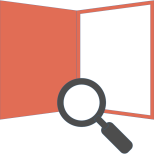 财政拨款收入：指单位从同级财政部门取得的财政预算资金。事业收入：指事业单位开展专业业务活动及辅助活动取得的收入。经营收入：指事业单位在专业业务活动及其辅助活动之外开展非独立核算经营活动取得的收入。其他收入：指单位取得的除上述收入以外的各项收入。主要是事业单位固定资产出租收入、存款利息收入等。   五、使用非财政拨款结余：指事业单位使用以前年度积累的非财政拨款结余弥补当年收支差额的金额。年初结转和结余：指单位以前年度尚未完成、结转到本年仍按原规定用途继续使用的资金，或项目已完成等产生的结余资金。结余分配：指事业单位按照会计制度规定缴纳的所得税、提取的专用结余以及转入非财政拨款结余的金额等。年末结转和结余：指单位按有关规定结转到下年或以后年度继续使用的资金，或项目已完成等产生的结余资金。基本支出：指为保障机构正常运转、完成日常工作任务而发生的人员支出和公用支出。十、项目支出：指在基本支出之外为完成特定行政任务和事业发展目标所发生的支出。十一、基本建设支出：填列由本级发展与改革部门集中安排的用于购置固定资产、战略性和应急性储备、土地和无形资产，以及购建基础设施、大型修缮所发生的一般公共预算财政拨款支出，不包括政府性基金、财政专户管理资金以及各类拼盘自筹资金等。十二、其他资本性支出：填列由各级非发展与改革部门集中安排的用于购置固定资产、战备性和应急性储备、土地和无形资产，以及购建基础设施、大型修缮和财政支持企业更新改造所发生的支出。十三、“三公”经费：指部门用财政拨款安排的因公出国（境）费、公务用车购置及运行费和公务接待费。其中，因公出国（境）费反映单位公务出国（境）的国际旅费、国外城市间交通费、住宿费、伙食费、培训费、公杂费等支出；公务用车购置及运行费反映单位公务用车购置支出（含车辆购置税、牌照费）及按规定保留的公务用车燃料费、维修费、过桥过路费、保险费、安全奖励费用等支出；公务接待费反映单位按规定开支的各类公务接待（含外宾接待）支出。十四、其他交通费用：填列单位除公务用车运行维护费以外的其他交通费用。如公务交通补贴、租车费用、出租车费用，飞机、船舶等燃料费、维修费、保险费等。十五、公务用车购置：填列单位公务用车车辆购置支出（含车辆购置税、牌照费）。十六、其他交通工具购置：填列单位除公务用车外的其他各类交通工具（如船舶、飞机等）购置支出（含车辆购置税、牌照费）。十七、机关运行经费：指为保障行政单位（包括参照公务员法管理的事业单位）运行用于购买货物和服务的各项资金，包括办公及印刷费、邮电费、差旅费、会议费、福利费、日常维修费、专用材料以及一般设备购置费、办公用房水电费、办公用房取暖费、办公用房物业管理费、公务用车运行维护费以及其他费用。十八、经费形式:按照经费来源，可分为财政拨款、财政性资金基本保证、财政性资金定额或定项补助、财政性资金零补助四类序号单位名称单位基本性质经费形式1成安县人民代表大会常务委员会(本级)行政单位财政拨款注：1、单位基本性质分为行政单位、参公事业单位、财政补助事业单位、经费自理事业单位四类。2、经费形式分为财政拨款、财政性资金基本保证、财政性资金定额或定项补助、财政性资金零补助四类。注：1、单位基本性质分为行政单位、参公事业单位、财政补助事业单位、经费自理事业单位四类。2、经费形式分为财政拨款、财政性资金基本保证、财政性资金定额或定项补助、财政性资金零补助四类。注：1、单位基本性质分为行政单位、参公事业单位、财政补助事业单位、经费自理事业单位四类。2、经费形式分为财政拨款、财政性资金基本保证、财政性资金定额或定项补助、财政性资金零补助四类。注：1、单位基本性质分为行政单位、参公事业单位、财政补助事业单位、经费自理事业单位四类。2、经费形式分为财政拨款、财政性资金基本保证、财政性资金定额或定项补助、财政性资金零补助四类。         收入支出决算总表         收入支出决算总表         收入支出决算总表         收入支出决算总表         收入支出决算总表         收入支出决算总表         收入支出决算总表         收入支出决算总表                       公开01表                       公开01表                       公开01表                       公开01表                       公开01表部门：成安县人民代表大会常务委员会部门：成安县人民代表大会常务委员会 2022年度                       单位：万元                       单位：万元                       单位：万元                       单位：万元                       单位：万元收入收入收入收入收入支出支出支出支出项    目行次行次决算数决算数项    目行次决算数决算数栏    次11栏    次22一、一般公共预算财政拨款收入11442.08442.08一、一般公共服务支出32371.15371.15二、政府性基金预算财政拨款收入22二、外交支出33三、国有资本经营预算财政拨款收入33三、国防支出34四、上级补助收入44四、公共安全支出35五、事业收入55五、教育支出36六、经营收入66六、科学技术支出37七、附属单位上缴收入77七、文化旅游体育与传媒支出38八、其他收入88八、社会保障和就业支出3940.4240.4299九、卫生健康支出4011.7111.711010十、节能环保支出411111十一、城乡社区支出421212十二、农林水支出431313十三、交通运输支出441414十四、资源勘探工业信息等支出451515十五、商业服务业等支出461616十六、金融支出471717十七、援助其他地区支出481818十八、自然资源海洋气象等支出491919十九、住房保障支出5018.8118.812020二十、粮油物资储备支出512121二十一、国有资本经营预算支出522222二十二、灾害防治及应急管理支出532323二十三、其他支出542424二十四、债务还本支出552525二十五、债务付息支出562626二十六、抗疫特别国债安排的支出57本年收入合计2727442.08442.08本年支出合计58442.08442.08使用非财政拨款结余2828结余分配59年初结转和结余2929年末结转和结余60303061总计3131442.08442.08总计62442.08442.08注：1.本表反映部门本年度的总收支和年末结转结余情况。
    2.本套报表金额单位转换时可能存在尾数误差。注：1.本表反映部门本年度的总收支和年末结转结余情况。
    2.本套报表金额单位转换时可能存在尾数误差。注：1.本表反映部门本年度的总收支和年末结转结余情况。
    2.本套报表金额单位转换时可能存在尾数误差。注：1.本表反映部门本年度的总收支和年末结转结余情况。
    2.本套报表金额单位转换时可能存在尾数误差。注：1.本表反映部门本年度的总收支和年末结转结余情况。
    2.本套报表金额单位转换时可能存在尾数误差。注：1.本表反映部门本年度的总收支和年末结转结余情况。
    2.本套报表金额单位转换时可能存在尾数误差。注：1.本表反映部门本年度的总收支和年末结转结余情况。
    2.本套报表金额单位转换时可能存在尾数误差。注：1.本表反映部门本年度的总收支和年末结转结余情况。
    2.本套报表金额单位转换时可能存在尾数误差。注：1.本表反映部门本年度的总收支和年末结转结余情况。
    2.本套报表金额单位转换时可能存在尾数误差。注：1.本表反映部门本年度的总收支和年末结转结余情况。
    2.本套报表金额单位转换时可能存在尾数误差。注：1.本表反映部门本年度的总收支和年末结转结余情况。
    2.本套报表金额单位转换时可能存在尾数误差。注：1.本表反映部门本年度的总收支和年末结转结余情况。
    2.本套报表金额单位转换时可能存在尾数误差。注：1.本表反映部门本年度的总收支和年末结转结余情况。
    2.本套报表金额单位转换时可能存在尾数误差。收入决算表收入决算表收入决算表收入决算表收入决算表收入决算表收入决算表收入决算表收入决算表收入决算表公开02表部门：成安县人民代表大会常务委员会部门：成安县人民代表大会常务委员会部门：成安县人民代表大会常务委员会部门：成安县人民代表大会常务委员会2022年度单位：万元项    目项    目项    目本年收入合计财政拨款收入上级补助收入事业收入经营收入附属单位上缴收入其他收入科目代码科目代码科目名称本年收入合计财政拨款收入上级补助收入事业收入经营收入附属单位上缴收入其他收入科目代码科目代码科目名称本年收入合计财政拨款收入上级补助收入事业收入经营收入附属单位上缴收入其他收入栏次栏次栏次1234567合计合计合计442.08442.08201201一般公共服务支出371.15371.152010120101人大事务371.15371.1520101012010101  行政运行336.94336.9420101022010102  一般行政管理事务6.516.5120101042010104  人大会议20.1820.1820101062010106  人大监督5.655.6520101992010199  其他人大事务支出1.881.88208208社会保障和就业支出40.4240.422080520805行政事业单位养老支出40.4240.4220805052080505  机关事业单位基本养老保险缴费支出26.9426.9420805062080506  机关事业单位职业年金缴费支出13.4713.47210210卫生健康支出11.7111.712101121011行政事业单位医疗11.7111.7121011012101101  行政单位医疗11.7111.71221221住房保障支出18.8118.812210222102住房改革支出18.8118.8122102012210201  住房公积金18.8118.81注：本表反映部门本年度取得的各项收入情况。注：本表反映部门本年度取得的各项收入情况。注：本表反映部门本年度取得的各项收入情况。注：本表反映部门本年度取得的各项收入情况。注：本表反映部门本年度取得的各项收入情况。注：本表反映部门本年度取得的各项收入情况。注：本表反映部门本年度取得的各项收入情况。注：本表反映部门本年度取得的各项收入情况。注：本表反映部门本年度取得的各项收入情况。注：本表反映部门本年度取得的各项收入情况。支出决算表支出决算表支出决算表支出决算表支出决算表支出决算表支出决算表支出决算表支出决算表公开03表部门：成安县人民代表大会常务委员会部门：成安县人民代表大会常务委员会部门：成安县人民代表大会常务委员会部门：成安县人民代表大会常务委员会2022年度单位：万元项    目项    目项    目本年支出合计基本支出项目支出上缴上级支出经营支出对附属单位补助支出科目代码科目代码科目名称本年支出合计基本支出项目支出上缴上级支出经营支出对附属单位补助支出科目代码科目代码科目名称本年支出合计基本支出项目支出上缴上级支出经营支出对附属单位补助支出栏次栏次栏次123456合计合计合计442.08419.1322.95201201一般公共服务支出371.15348.1922.952010120101人大事务371.15348.1922.9520101012010101  行政运行336.94336.9420101022010102  一般行政管理事务6.516.5120101042010104  人大会议20.1820.1820101062010106  人大监督5.654.750.9020101992010199  其他人大事务支出1.881.88208208社会保障和就业支出40.4240.422080520805行政事业单位养老支出40.4240.4220805052080505  机关事业单位基本养老保险缴费支出26.9426.9420805062080506  机关事业单位职业年金缴费支出13.4713.47210210卫生健康支出11.7111.712101121011行政事业单位医疗11.7111.7121011012101101  行政单位医疗11.7111.71221221住房保障支出18.8118.812210222102住房改革支出18.8118.8122102012210201  住房公积金18.8118.81注：本表反映部门本年度各项支出情况。注：本表反映部门本年度各项支出情况。注：本表反映部门本年度各项支出情况。注：本表反映部门本年度各项支出情况。注：本表反映部门本年度各项支出情况。注：本表反映部门本年度各项支出情况。注：本表反映部门本年度各项支出情况。注：本表反映部门本年度各项支出情况。注：本表反映部门本年度各项支出情况。财政拨款收入支出决算总表财政拨款收入支出决算总表财政拨款收入支出决算总表财政拨款收入支出决算总表财政拨款收入支出决算总表财政拨款收入支出决算总表财政拨款收入支出决算总表财政拨款收入支出决算总表财政拨款收入支出决算总表财政拨款收入支出决算总表财政拨款收入支出决算总表财政拨款收入支出决算总表财政拨款收入支出决算总表财政拨款收入支出决算总表财政拨款收入支出决算总表财政拨款收入支出决算总表收入收入收入收入收入支出支出支出支出支出支出支出支出支出项    目项    目项    目行次金额项    目项    目项    目行次合计一般公共预算财政拨款一般公共预算财政拨款政府性基金预算财政拨款国有资本经营预算财政拨款栏    次栏    次栏    次1栏    次栏    次栏    次23345一、一般公共预算财政拨款一、一般公共预算财政拨款一、一般公共预算财政拨款1442.08一、一般公共服务支出一、一般公共服务支出一、一般公共服务支出33371.15371.15371.15二、政府性基金预算财政拨款二、政府性基金预算财政拨款二、政府性基金预算财政拨款2二、外交支出二、外交支出二、外交支出34三、国有资本经营预算财政拨款三、国有资本经营预算财政拨款三、国有资本经营预算财政拨款3三、国防支出三、国防支出三、国防支出354四、公共安全支出四、公共安全支出四、公共安全支出365五、教育支出五、教育支出五、教育支出376六、科学技术支出六、科学技术支出六、科学技术支出387七、文化旅游体育与传媒支出七、文化旅游体育与传媒支出七、文化旅游体育与传媒支出398八、社会保障和就业支出八、社会保障和就业支出八、社会保障和就业支出4040.4240.4240.429九、卫生健康支出九、卫生健康支出九、卫生健康支出4111.7111.7111.7110十、节能环保支出十、节能环保支出十、节能环保支出4211十一、城乡社区支出十一、城乡社区支出十一、城乡社区支出4312十二、农林水支出十二、农林水支出十二、农林水支出4413十三、交通运输支出十三、交通运输支出十三、交通运输支出4514十四、资源勘探工业信息等支出十四、资源勘探工业信息等支出十四、资源勘探工业信息等支出4615十五、商业服务业等支出十五、商业服务业等支出十五、商业服务业等支出4716十六、金融支出十六、金融支出十六、金融支出4817十七、援助其他地区支出十七、援助其他地区支出十七、援助其他地区支出4918十八、自然资源海洋气象等支出十八、自然资源海洋气象等支出十八、自然资源海洋气象等支出5019十九、住房保障支出十九、住房保障支出十九、住房保障支出5118.8118.8118.8120二十、粮油物资储备支出二十、粮油物资储备支出二十、粮油物资储备支出5221二十一、国有资本经营预算支出二十一、国有资本经营预算支出二十一、国有资本经营预算支出5322二十二、灾害防治及应急管理支出二十二、灾害防治及应急管理支出二十二、灾害防治及应急管理支出5423二十三、其他支出二十三、其他支出二十三、其他支出5524二十四、债务还本支出二十四、债务还本支出二十四、债务还本支出5625二十五、债务付息支出二十五、债务付息支出二十五、债务付息支出5726二十六、抗疫特别国债安排的支出二十六、抗疫特别国债安排的支出二十六、抗疫特别国债安排的支出58本年收入合计本年收入合计本年收入合计27442.08本年支出合计本年支出合计本年支出合计59442.08442.08442.08年初财政拨款结转和结余年初财政拨款结转和结余年初财政拨款结转和结余28年末财政拨款结转和结余年末财政拨款结转和结余年末财政拨款结转和结余60  一般公共预算财政拨款  一般公共预算财政拨款  一般公共预算财政拨款2961  政府性基金预算财政拨款  政府性基金预算财政拨款  政府性基金预算财政拨款3062  国有资本经营预算财政拨款  国有资本经营预算财政拨款  国有资本经营预算财政拨款3163总计总计总计32442.08总计总计总计64442.08442.08442.08注：本表反映部门本年度一般公共预算财政拨款、政府性基金预算财政拨款和国有资本经营预算财政拨款的总收支和年末结转结余情况。注：本表反映部门本年度一般公共预算财政拨款、政府性基金预算财政拨款和国有资本经营预算财政拨款的总收支和年末结转结余情况。注：本表反映部门本年度一般公共预算财政拨款、政府性基金预算财政拨款和国有资本经营预算财政拨款的总收支和年末结转结余情况。注：本表反映部门本年度一般公共预算财政拨款、政府性基金预算财政拨款和国有资本经营预算财政拨款的总收支和年末结转结余情况。注：本表反映部门本年度一般公共预算财政拨款、政府性基金预算财政拨款和国有资本经营预算财政拨款的总收支和年末结转结余情况。注：本表反映部门本年度一般公共预算财政拨款、政府性基金预算财政拨款和国有资本经营预算财政拨款的总收支和年末结转结余情况。注：本表反映部门本年度一般公共预算财政拨款、政府性基金预算财政拨款和国有资本经营预算财政拨款的总收支和年末结转结余情况。注：本表反映部门本年度一般公共预算财政拨款、政府性基金预算财政拨款和国有资本经营预算财政拨款的总收支和年末结转结余情况。注：本表反映部门本年度一般公共预算财政拨款、政府性基金预算财政拨款和国有资本经营预算财政拨款的总收支和年末结转结余情况。注：本表反映部门本年度一般公共预算财政拨款、政府性基金预算财政拨款和国有资本经营预算财政拨款的总收支和年末结转结余情况。注：本表反映部门本年度一般公共预算财政拨款、政府性基金预算财政拨款和国有资本经营预算财政拨款的总收支和年末结转结余情况。注：本表反映部门本年度一般公共预算财政拨款、政府性基金预算财政拨款和国有资本经营预算财政拨款的总收支和年末结转结余情况。注：本表反映部门本年度一般公共预算财政拨款、政府性基金预算财政拨款和国有资本经营预算财政拨款的总收支和年末结转结余情况。注：本表反映部门本年度一般公共预算财政拨款、政府性基金预算财政拨款和国有资本经营预算财政拨款的总收支和年末结转结余情况。一般公共预算财政拨款支出决算表一般公共预算财政拨款支出决算表一般公共预算财政拨款支出决算表一般公共预算财政拨款支出决算表一般公共预算财政拨款支出决算表一般公共预算财政拨款支出决算表一般公共预算财政拨款支出决算表一般公共预算财政拨款支出决算表一般公共预算财政拨款支出决算表一般公共预算财政拨款支出决算表一般公共预算财政拨款支出决算表一般公共预算财政拨款支出决算表一般公共预算财政拨款支出决算表一般公共预算财政拨款支出决算表一般公共预算财政拨款支出决算表公开05表公开05表公开05表公开05表部门：成安县人民代表大会常务委员会部门：成安县人民代表大会常务委员会部门：成安县人民代表大会常务委员会部门：成安县人民代表大会常务委员会部门：成安县人民代表大会常务委员会部门：成安县人民代表大会常务委员会2022年度单位：万元单位：万元单位：万元单位：万元项    目项    目项    目项    目项    目项    目本年支出本年支出本年支出本年支出本年支出本年支出本年支出本年支出本年支出科目代码科目代码科目名称科目名称科目名称科目名称小计基本支出  基本支出  基本支出  基本支出  项目支出项目支出项目支出项目支出科目代码科目代码科目名称科目名称科目名称科目名称小计基本支出  基本支出  基本支出  基本支出  项目支出项目支出项目支出项目支出科目代码科目代码科目名称科目名称科目名称科目名称小计基本支出  基本支出  基本支出  基本支出  项目支出项目支出项目支出项目支出栏次栏次栏次栏次栏次栏次122223333合计合计合计合计合计合计442.08419.13419.13419.13419.1322.9522.9522.9522.95201201一般公共服务支出一般公共服务支出一般公共服务支出一般公共服务支出371.15348.19348.19348.19348.1922.9522.9522.9522.952010120101人大事务人大事务人大事务人大事务371.15348.19348.19348.19348.1922.9522.9522.9522.9520101012010101  行政运行  行政运行  行政运行  行政运行336.94336.94336.94336.94336.9420101022010102  一般行政管理事务  一般行政管理事务  一般行政管理事务  一般行政管理事务6.516.516.516.516.5120101042010104  人大会议  人大会议  人大会议  人大会议20.1820.1820.1820.1820.1820101062010106  人大监督  人大监督  人大监督  人大监督5.654.754.754.754.750.900.900.900.9020101992010199  其他人大事务支出  其他人大事务支出  其他人大事务支出  其他人大事务支出1.881.881.881.881.88208208社会保障和就业支出社会保障和就业支出社会保障和就业支出社会保障和就业支出40.4240.4240.4240.4240.422080520805行政事业单位养老支出行政事业单位养老支出行政事业单位养老支出行政事业单位养老支出40.4240.4240.4240.4240.4220805052080505  机关事业单位基本养老保险缴费支出  机关事业单位基本养老保险缴费支出  机关事业单位基本养老保险缴费支出  机关事业单位基本养老保险缴费支出26.9426.9426.9426.9426.9420805062080506  机关事业单位职业年金缴费支出  机关事业单位职业年金缴费支出  机关事业单位职业年金缴费支出  机关事业单位职业年金缴费支出13.4713.4713.4713.4713.47210210卫生健康支出卫生健康支出卫生健康支出卫生健康支出11.7111.7111.7111.7111.712101121011行政事业单位医疗行政事业单位医疗行政事业单位医疗行政事业单位医疗11.7111.7111.7111.7111.7121011012101101  行政单位医疗  行政单位医疗  行政单位医疗  行政单位医疗11.7111.7111.7111.7111.71221221住房保障支出住房保障支出住房保障支出住房保障支出18.8118.8118.8118.8118.812210222102住房改革支出住房改革支出住房改革支出住房改革支出18.8118.8118.8118.8118.8122102012210201  住房公积金  住房公积金  住房公积金  住房公积金18.8118.8118.8118.8118.81注：本表反映部门本年度一般公共预算财政拨款支出情况。注：本表反映部门本年度一般公共预算财政拨款支出情况。注：本表反映部门本年度一般公共预算财政拨款支出情况。注：本表反映部门本年度一般公共预算财政拨款支出情况。注：本表反映部门本年度一般公共预算财政拨款支出情况。注：本表反映部门本年度一般公共预算财政拨款支出情况。注：本表反映部门本年度一般公共预算财政拨款支出情况。注：本表反映部门本年度一般公共预算财政拨款支出情况。注：本表反映部门本年度一般公共预算财政拨款支出情况。注：本表反映部门本年度一般公共预算财政拨款支出情况。注：本表反映部门本年度一般公共预算财政拨款支出情况。注：本表反映部门本年度一般公共预算财政拨款支出情况。注：本表反映部门本年度一般公共预算财政拨款支出情况。注：本表反映部门本年度一般公共预算财政拨款支出情况。注：本表反映部门本年度一般公共预算财政拨款支出情况。一般公共预算财政拨款基本支出决算明细表一般公共预算财政拨款基本支出决算明细表一般公共预算财政拨款基本支出决算明细表一般公共预算财政拨款基本支出决算明细表一般公共预算财政拨款基本支出决算明细表一般公共预算财政拨款基本支出决算明细表一般公共预算财政拨款基本支出决算明细表一般公共预算财政拨款基本支出决算明细表一般公共预算财政拨款基本支出决算明细表一般公共预算财政拨款基本支出决算明细表公开06表部门：成安县人民代表大会常务委员会部门：成安县人民代表大会常务委员会部门：成安县人民代表大会常务委员会部门：成安县人民代表大会常务委员会2022年度单位：万元科目代码科目名称决算数科目代码科目名称决算数科目代码科目名称决算数301工资福利支出362.10302商品和服务支出56.07307债务利息及费用支出30101  基本工资216.3030201  办公费8.9330701  国内债务付息30102  津贴补贴37.0330202  印刷费7.8330702  国外债务付息30103  奖金34.8530203  咨询费310资本性支出30106  伙食补助费30204  手续费0.0531001  房屋建筑物购建30107  绩效工资2.2730205  水费31002  办公设备购置30108  机关事业单位基本养老保险缴费26.9430206  电费31003  专用设备购置30109  职业年金缴费13.4730207  邮电费0.4031005  基础设施建设30110  职工基本医疗保险缴费11.7130208  取暖费31006  大型修缮30111  公务员医疗补助缴费30209  物业管理费31007  信息网络及软件购置更新30112  其他社会保障缴费0.7230211  差旅费0.2831008  物资储备30113  住房公积金18.8130212  因公出国（境）费用31009  土地补偿30114  医疗费30213  维修（护）费2.0831010  安置补助30199  其他工资福利支出30214  租赁费31011  地上附着物和青苗补偿303对个人和家庭的补助0.9530215  会议费2.3731012  拆迁补偿30301  离休费30216  培训费31013  公务用车购置30302  退休费30217  公务接待费31019  其他交通工具购置30303  退职（役）费30218  专用材料费31021  文物和陈列品购置30304  抚恤金30224  被装购置费31022  无形资产购置30305  生活补助0.9530225  专用燃料费31099  其他资本性支出30306  救济费30226  劳务费399其他支出30307  医疗费补助30227  委托业务费39907  国家赔偿费用支出30308  助学金30228  工会经费1.4139908  对民间非营利组织和群众性自治组织补贴30309  奖励金30229  福利费39909  经常性赠与30310  个人农业生产补贴30231  公务用车运行维护费1.4739910  资本性赠与30311  代缴社会保险费30239  其他交通费用20.0339999  其他支出30399  其他对个人和家庭的补助30240  税金及附加费用30299  其他商品和服务支出11.23人员经费合计人员经费合计363.06公用经费合计公用经费合计公用经费合计公用经费合计公用经费合计56.07注：本表反映部门本年度一般公共预算财政拨款基本支出明细情况。注：本表反映部门本年度一般公共预算财政拨款基本支出明细情况。注：本表反映部门本年度一般公共预算财政拨款基本支出明细情况。注：本表反映部门本年度一般公共预算财政拨款基本支出明细情况。注：本表反映部门本年度一般公共预算财政拨款基本支出明细情况。注：本表反映部门本年度一般公共预算财政拨款基本支出明细情况。注：本表反映部门本年度一般公共预算财政拨款基本支出明细情况。注：本表反映部门本年度一般公共预算财政拨款基本支出明细情况。注：本表反映部门本年度一般公共预算财政拨款基本支出明细情况。注：本表反映部门本年度一般公共预算财政拨款基本支出明细情况。政府性基金预算财政拨款收入支出决算表政府性基金预算财政拨款收入支出决算表政府性基金预算财政拨款收入支出决算表政府性基金预算财政拨款收入支出决算表政府性基金预算财政拨款收入支出决算表政府性基金预算财政拨款收入支出决算表政府性基金预算财政拨款收入支出决算表政府性基金预算财政拨款收入支出决算表政府性基金预算财政拨款收入支出决算表公开07表部门：成安县人民代表大会常务委员会部门：成安县人民代表大会常务委员会部门：成安县人民代表大会常务委员会部门：成安县人民代表大会常务委员会2022年度单位：万元项    目项    目项    目年初结转和结余本年收入本年支出本年支出本年支出年末结转和结余科目代码科目代码科目名称年初结转和结余本年收入小计基本支出  项目支出年末结转和结余科目代码科目代码科目名称年初结转和结余本年收入小计基本支出  项目支出年末结转和结余科目代码科目代码科目名称年初结转和结余本年收入小计基本支出  项目支出年末结转和结余栏次栏次栏次123456合计合计合计注：本表反映部门本年度政府性基金预算财政拨款收入、支出及结转和结余情况。本部门本年度无政府性基金预算财政拨款收入、支出及结转和结余情况,按空表列示。注：本表反映部门本年度政府性基金预算财政拨款收入、支出及结转和结余情况。本部门本年度无政府性基金预算财政拨款收入、支出及结转和结余情况,按空表列示。注：本表反映部门本年度政府性基金预算财政拨款收入、支出及结转和结余情况。本部门本年度无政府性基金预算财政拨款收入、支出及结转和结余情况,按空表列示。注：本表反映部门本年度政府性基金预算财政拨款收入、支出及结转和结余情况。本部门本年度无政府性基金预算财政拨款收入、支出及结转和结余情况,按空表列示。注：本表反映部门本年度政府性基金预算财政拨款收入、支出及结转和结余情况。本部门本年度无政府性基金预算财政拨款收入、支出及结转和结余情况,按空表列示。注：本表反映部门本年度政府性基金预算财政拨款收入、支出及结转和结余情况。本部门本年度无政府性基金预算财政拨款收入、支出及结转和结余情况,按空表列示。注：本表反映部门本年度政府性基金预算财政拨款收入、支出及结转和结余情况。本部门本年度无政府性基金预算财政拨款收入、支出及结转和结余情况,按空表列示。注：本表反映部门本年度政府性基金预算财政拨款收入、支出及结转和结余情况。本部门本年度无政府性基金预算财政拨款收入、支出及结转和结余情况,按空表列示。注：本表反映部门本年度政府性基金预算财政拨款收入、支出及结转和结余情况。本部门本年度无政府性基金预算财政拨款收入、支出及结转和结余情况,按空表列示。国有资本经营预算财政拨款支出决算表国有资本经营预算财政拨款支出决算表国有资本经营预算财政拨款支出决算表国有资本经营预算财政拨款支出决算表国有资本经营预算财政拨款支出决算表国有资本经营预算财政拨款支出决算表国有资本经营预算财政拨款支出决算表国有资本经营预算财政拨款支出决算表国有资本经营预算财政拨款支出决算表公开08表公开08表部门：成安县人民代表大会常务委员会部门：成安县人民代表大会常务委员会部门：成安县人民代表大会常务委员会部门：成安县人民代表大会常务委员会部门：成安县人民代表大会常务委员会部门：成安县人民代表大会常务委员会2022年度单位：万元单位：万元项    目项    目项    目项    目本年支出本年支出本年支出本年支出本年支出科目代码科目代码科目名称科目名称合计基本支出  基本支出  基本支出  项目支出科目代码科目代码科目名称科目名称合计基本支出  基本支出  基本支出  项目支出科目代码科目代码科目名称科目名称合计基本支出  基本支出  基本支出  项目支出栏次栏次栏次栏次12223合计合计合计合计注：本表反映部门本年度国有资本经营预算财政拨款支出情况。本部门本年度无国有资本经营预算财政拨款收入、支出及结转结余情况，按空表列示。注：本表反映部门本年度国有资本经营预算财政拨款支出情况。本部门本年度无国有资本经营预算财政拨款收入、支出及结转结余情况，按空表列示。注：本表反映部门本年度国有资本经营预算财政拨款支出情况。本部门本年度无国有资本经营预算财政拨款收入、支出及结转结余情况，按空表列示。注：本表反映部门本年度国有资本经营预算财政拨款支出情况。本部门本年度无国有资本经营预算财政拨款收入、支出及结转结余情况，按空表列示。注：本表反映部门本年度国有资本经营预算财政拨款支出情况。本部门本年度无国有资本经营预算财政拨款收入、支出及结转结余情况，按空表列示。注：本表反映部门本年度国有资本经营预算财政拨款支出情况。本部门本年度无国有资本经营预算财政拨款收入、支出及结转结余情况，按空表列示。注：本表反映部门本年度国有资本经营预算财政拨款支出情况。本部门本年度无国有资本经营预算财政拨款收入、支出及结转结余情况，按空表列示。注：本表反映部门本年度国有资本经营预算财政拨款支出情况。本部门本年度无国有资本经营预算财政拨款收入、支出及结转结余情况，按空表列示。注：本表反映部门本年度国有资本经营预算财政拨款支出情况。本部门本年度无国有资本经营预算财政拨款收入、支出及结转结余情况，按空表列示。财政拨款“三公”经费支出决算表财政拨款“三公”经费支出决算表财政拨款“三公”经费支出决算表财政拨款“三公”经费支出决算表财政拨款“三公”经费支出决算表财政拨款“三公”经费支出决算表财政拨款“三公”经费支出决算表财政拨款“三公”经费支出决算表财政拨款“三公”经费支出决算表财政拨款“三公”经费支出决算表财政拨款“三公”经费支出决算表财政拨款“三公”经费支出决算表财政拨款“三公”经费支出决算表财政拨款“三公”经费支出决算表财政拨款“三公”经费支出决算表财政拨款“三公”经费支出决算表财政拨款“三公”经费支出决算表财政拨款“三公”经费支出决算表财政拨款“三公”经费支出决算表财政拨款“三公”经费支出决算表公开09表公开09表部门：成安县人民代表大会常务委员会部门：成安县人民代表大会常务委员会部门：成安县人民代表大会常务委员会部门：成安县人民代表大会常务委员会部门：成安县人民代表大会常务委员会部门：成安县人民代表大会常务委员会部门：成安县人民代表大会常务委员会部门：成安县人民代表大会常务委员会部门：成安县人民代表大会常务委员会2022年度单位：万元                                        单位：万元                                        单位：万元                                        单位：万元                                        单位：万元                                        单位：万元                                        单位：万元                                        单位：万元                                        单位：万元                                        单位：万元                                        单位：万元                                        单位：万元预算数预算数预算数预算数预算数预算数预算数预算数预算数预算数预算数决算数决算数决算数决算数决算数决算数决算数决算数决算数合计因公出国（境）费因公出国（境）费公务用车购置及运行维护费公务用车购置及运行维护费公务用车购置及运行维护费公务用车购置及运行维护费公务用车购置及运行维护费公务接待费公务接待费公务接待费合计因公出国（境）费公务用车购置及运行维护费公务用车购置及运行维护费公务用车购置及运行维护费公务用车购置及运行维护费公务用车购置及运行维护费公务接待费公务接待费合计因公出国（境）费因公出国（境）费小计小计公务用车购置费公务用车运行维护费公务用车运行维护费公务接待费公务接待费公务接待费合计因公出国（境）费小计小计公务用车购置费公务用车
运行维护费公务用车
运行维护费公务接待费公务接待费12233455666789910111112121.471.471.471.471.471.471.471.471.471.47注：本表反映部门本年度财政拨款“三公”经费支出预决算情况。其中，预算数为“三公”经费全年预算数，反映按规定程序调整后的预算数；决算数是包括当年财政拨款和以前年度结转资金安排的实际支出。注：本表反映部门本年度财政拨款“三公”经费支出预决算情况。其中，预算数为“三公”经费全年预算数，反映按规定程序调整后的预算数；决算数是包括当年财政拨款和以前年度结转资金安排的实际支出。注：本表反映部门本年度财政拨款“三公”经费支出预决算情况。其中，预算数为“三公”经费全年预算数，反映按规定程序调整后的预算数；决算数是包括当年财政拨款和以前年度结转资金安排的实际支出。注：本表反映部门本年度财政拨款“三公”经费支出预决算情况。其中，预算数为“三公”经费全年预算数，反映按规定程序调整后的预算数；决算数是包括当年财政拨款和以前年度结转资金安排的实际支出。注：本表反映部门本年度财政拨款“三公”经费支出预决算情况。其中，预算数为“三公”经费全年预算数，反映按规定程序调整后的预算数；决算数是包括当年财政拨款和以前年度结转资金安排的实际支出。注：本表反映部门本年度财政拨款“三公”经费支出预决算情况。其中，预算数为“三公”经费全年预算数，反映按规定程序调整后的预算数；决算数是包括当年财政拨款和以前年度结转资金安排的实际支出。注：本表反映部门本年度财政拨款“三公”经费支出预决算情况。其中，预算数为“三公”经费全年预算数，反映按规定程序调整后的预算数；决算数是包括当年财政拨款和以前年度结转资金安排的实际支出。注：本表反映部门本年度财政拨款“三公”经费支出预决算情况。其中，预算数为“三公”经费全年预算数，反映按规定程序调整后的预算数；决算数是包括当年财政拨款和以前年度结转资金安排的实际支出。注：本表反映部门本年度财政拨款“三公”经费支出预决算情况。其中，预算数为“三公”经费全年预算数，反映按规定程序调整后的预算数；决算数是包括当年财政拨款和以前年度结转资金安排的实际支出。注：本表反映部门本年度财政拨款“三公”经费支出预决算情况。其中，预算数为“三公”经费全年预算数，反映按规定程序调整后的预算数；决算数是包括当年财政拨款和以前年度结转资金安排的实际支出。注：本表反映部门本年度财政拨款“三公”经费支出预决算情况。其中，预算数为“三公”经费全年预算数，反映按规定程序调整后的预算数；决算数是包括当年财政拨款和以前年度结转资金安排的实际支出。注：本表反映部门本年度财政拨款“三公”经费支出预决算情况。其中，预算数为“三公”经费全年预算数，反映按规定程序调整后的预算数；决算数是包括当年财政拨款和以前年度结转资金安排的实际支出。注：本表反映部门本年度财政拨款“三公”经费支出预决算情况。其中，预算数为“三公”经费全年预算数，反映按规定程序调整后的预算数；决算数是包括当年财政拨款和以前年度结转资金安排的实际支出。注：本表反映部门本年度财政拨款“三公”经费支出预决算情况。其中，预算数为“三公”经费全年预算数，反映按规定程序调整后的预算数；决算数是包括当年财政拨款和以前年度结转资金安排的实际支出。注：本表反映部门本年度财政拨款“三公”经费支出预决算情况。其中，预算数为“三公”经费全年预算数，反映按规定程序调整后的预算数；决算数是包括当年财政拨款和以前年度结转资金安排的实际支出。注：本表反映部门本年度财政拨款“三公”经费支出预决算情况。其中，预算数为“三公”经费全年预算数，反映按规定程序调整后的预算数；决算数是包括当年财政拨款和以前年度结转资金安排的实际支出。注：本表反映部门本年度财政拨款“三公”经费支出预决算情况。其中，预算数为“三公”经费全年预算数，反映按规定程序调整后的预算数；决算数是包括当年财政拨款和以前年度结转资金安排的实际支出。注：本表反映部门本年度财政拨款“三公”经费支出预决算情况。其中，预算数为“三公”经费全年预算数，反映按规定程序调整后的预算数；决算数是包括当年财政拨款和以前年度结转资金安排的实际支出。注：本表反映部门本年度财政拨款“三公”经费支出预决算情况。其中，预算数为“三公”经费全年预算数，反映按规定程序调整后的预算数；决算数是包括当年财政拨款和以前年度结转资金安排的实际支出。注：本表反映部门本年度财政拨款“三公”经费支出预决算情况。其中，预算数为“三公”经费全年预算数，反映按规定程序调整后的预算数；决算数是包括当年财政拨款和以前年度结转资金安排的实际支出。注：本表反映部门本年度财政拨款“三公”经费支出预决算情况。其中，预算数为“三公”经费全年预算数，反映按规定程序调整后的预算数；决算数是包括当年财政拨款和以前年度结转资金安排的实际支出。注：本表反映部门本年度财政拨款“三公”经费支出预决算情况。其中，预算数为“三公”经费全年预算数，反映按规定程序调整后的预算数；决算数是包括当年财政拨款和以前年度结转资金安排的实际支出。注：本表反映部门本年度财政拨款“三公”经费支出预决算情况。其中，预算数为“三公”经费全年预算数，反映按规定程序调整后的预算数；决算数是包括当年财政拨款和以前年度结转资金安排的实际支出。注：本表反映部门本年度财政拨款“三公”经费支出预决算情况。其中，预算数为“三公”经费全年预算数，反映按规定程序调整后的预算数；决算数是包括当年财政拨款和以前年度结转资金安排的实际支出。项目名称项目名称会议费会议费会议费会议费会议费会议费会议费会议费会议费会议费会议费主管部门主管部门成安县人大办成安县人大办成安县人大办成安县人大办实施单位实施单位成安县人大办成安县人大办成安县人大办成安县人大办成安县人大办项目资金
（万元）项目资金
（万元）年初预算数全年预算数全年执行数全年执行数分值分值执行率执行率得分项目资金
（万元）项目资金
（万元）年度资金总额年度资金总额2520.17820.178101080.71%80.71%8.07项目资金
（万元）项目资金
（万元）其中：当年财政拨款其中：当年财政拨款2520.17820.178———项目资金
（万元）项目资金
（万元）      上年结转资金      上年结转资金———项目资金
（万元）项目资金
（万元）  其他资金  其他资金———年度总体目标预期目标预期目标预期目标预期目标预期目标实际完成情况实际完成情况实际完成情况实际完成情况实际完成情况实际完成情况实际完成情况年度总体目标召开十七届二次人代会及常委会至少6次、其他活动18次召开十七届二次人代会及常委会至少6次、其他活动18次召开十七届二次人代会及常委会至少6次、其他活动18次召开十七届二次人代会及常委会至少6次、其他活动18次召开十七届二次人代会及常委会至少6次、其他活动18次已完成已完成已完成已完成已完成已完成已完成绩
效
指
标一级指标二级指标三级指标三级指标年度指标值实际完成值分值分值得分得分偏差原因分析及改进措施偏差原因分析及改进措施绩
效
指
标产出指标数量指标指标1：开展会议次数指标1：开展会议次数242410101010绩
效
指
标产出指标数量指标指标2：参加会议人数指标2：参加会议人数360330101099绩
效
指
标产出指标质量指标指标1：会议议程完成率指标1：会议议程完成率100%100%10101010绩
效
指
标产出指标质量指标指标2：指标2：绩
效
指
标产出指标时效指标指标1：会议完成时限指标1：会议完成时限按时完成按时完成10101010绩
效
指
标产出指标时效指标指标2：指标2：绩
效
指
标产出指标成本指标指标1：会议费用标准指标1：会议费用标准按定点会议场所标准按标准完成10101010绩
效
指
标产出指标成本指标指标2：指标2：绩
效
指
标效益指标经济效益指标指标1：指标1：绩
效
指
标效益指标经济效益指标指标2：指标2：绩
效
指
标效益指标社会效益指标指标1：人大职能作用发挥指标1：人大职能作用发挥形成代表批评意见和建议68件已完成30303030绩
效
指
标效益指标社会效益指标指标2：指标2：绩
效
指
标效益指标生态效益指标指标1：指标1：绩
效
指
标效益指标生态效益指标指标2：指标2：绩
效
指
标效益指标可持续影响指标指标1：指标1：绩
效
指
标效益指标可持续影响指标指标2：指标2：绩
效
指
标满意度指标服务对象满意度指标指标1：参会人员满意度指标1：参会人员满意度满意度96%98%10101010绩
效
指
标满意度指标服务对象满意度指标指标2：指标2：总  分总  分总  分总  分总  分总  分总  分10010097.0797.07